Сценарий игры "Крестики-нолики"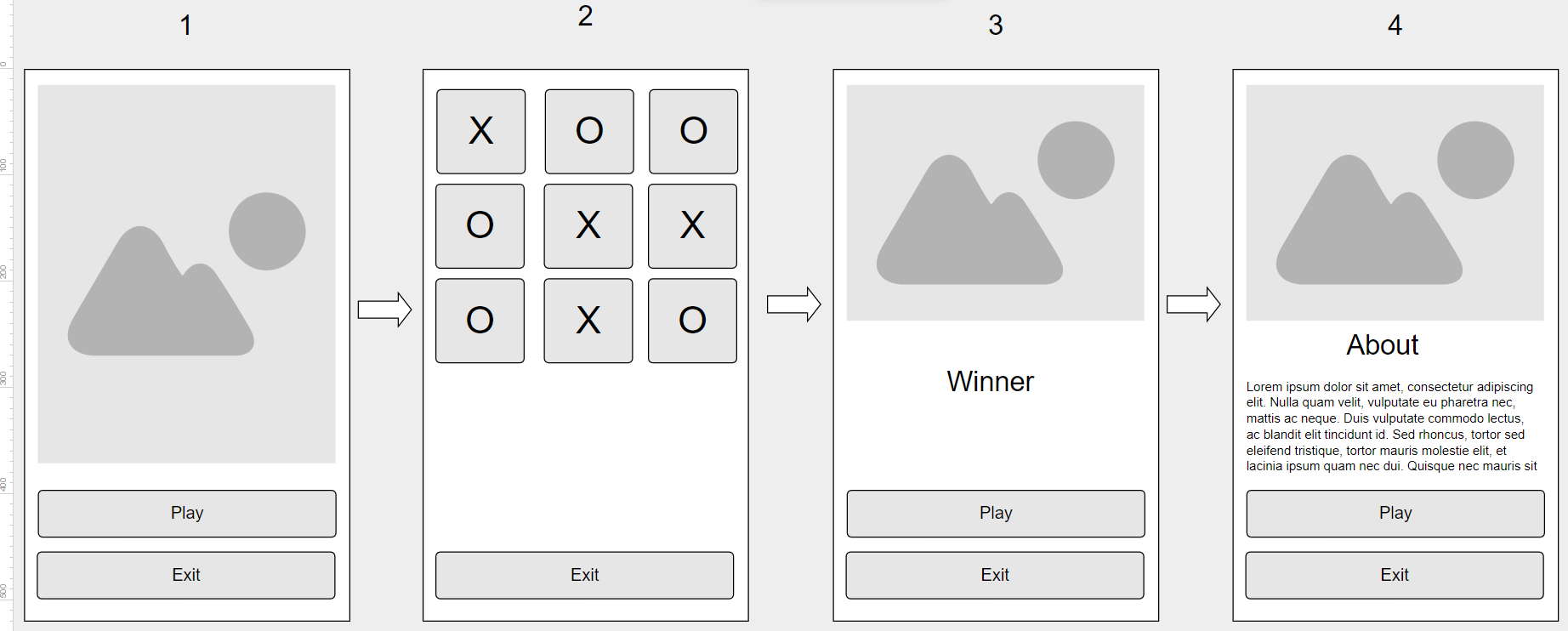 Загрузка программыНа экране иллюстрация и две кнопки :Кнопка " Play"Кнопка "Exit"1.a. - при нажатии переход на экран 21.b. - при нажатии переход на экран 4Игровой процессКнопки игрового поля (первый ряд 1, 2, 3. Второй ряд 4,5,6. Третий ряд 7,8,9.)Кнопка "Exit"2.a. При загрузке кнопки без текста. При нажатии в нажимаемой кнопке, если на ней до этого ничего не было, отображается X или O. Если нажатие происходит первый раз, то отображается X. Далее при каждом последующем нажатии на других кнопках ставится по-очерди или X, или O. Значение в кнопке, которая же имеет отображение X или O, при дальнейших нажатиях не меняется. При каждом нажатии должны проверяться появление одной из 8 выигрышных ситуаций. При появлении такой ситуации программа автоматически должна перейти в экран 3. Если все кнопки получили отображение, но выигрышная ситуация не появилась, то программа переходит в экран 3.Выигрышные ситуации:Название на кнопке 1 равно названию на кнопке 2 равно названию на кнопке 3Название на кнопке 4 равно названию на кнопке 5 равно названию на кнопке 6Название на кнопке 7 равно названию на кнопке 8 равно названию на кнопке 9Название на кнопке 1 равно названию на кнопке 4 равно названию на кнопке 7Название на кнопке 2 равно названию на кнопке 5 равно названию на кнопке 8Название на кнопке 3 равно названию на кнопке 6 равно названию на кнопке 9Название на кнопке 1 равно названию на кнопке 5 равно названию на кнопке 9Название на кнопке 3 равно названию на кнопке 5 равно названию на кнопке 72.b. - при нажатии переход на экран 4Результат игры3.a. Иллюстрация3.b. Текст3.c. Кнопка " Play"3.d. Кнопка "Exit"3.a.*  При переходе на экран 3 с ситуацией выигрыша, картинка должна отображать символ, который выиграл. При переходе на экран 3 с ситуацией "ничья", картинка должна отображать нейтральную ситуацию3.b. При переходе на экран 3 с ситуацией выигрыша, текст должен отображать фразу "победил" и  символ, который выиграл. При переходе на экран 3 с ситуацией "ничья", текст должен отображать фразу "ничья"3.c.  при нажатии переход на экран 23.d. при нажатии переход на экран 4Автор программы4.a. Фото4.b. Текст4.c. Кнопка " Play"4.d. Кнопка "Exit"4.a - Фото автора программы4.b. - Информация об авторе - Имя, Фамилия, номер учебной группы, название учебного заведения, TALLINN 20184.c.  при нажатии переход на экран 24.d. Выход из программыСценарий игры "Крестики-нолики" V2Загрузка программыПри загрузке программы на экране кнопка "Play" теперь будет называться "2 Players", и добавляется еще одна кнопка "1 Player".Игровой процессПри запуске игры в режиме "2 Players", игра идет в том же режиме, что и в первой версииПри запуске игры в режиме "1 Player", игра происходит между игроком (человеком) и телефоном (программой).Программа может выбирать шаги по следующим вариантам:Случайный выбор среди пустых клетокВыбор исходя из стратегии поставить как можно скорее три значка в один ряд.Выбор исходя из стратегии не дать поставить человеку три значка в один ряд. Результаты игры и другие возможности из первой версии должны быть сохранены.